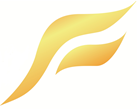 А Н К Е Т А – О П Р О С Н И К(Заполняется на русском языке)           Страна поездки______________________________ Даты поездки_________________________________Ф.И.О._______________________________________________________________________________________________________             Прежняя (или девичья) фамилия _______________________________________________________________________________Дата рождения_____________________________________   Место рождения__________________________________________Образование ______________________________________    Религия_________________________________________________Семейное положение__________________________________________________________________________________________Ф.И.О. супруга (и)____________________________________________________________________________________________Дата рождения супруга (и) __________________________  Контактный телефон супруга (и)___________________________Ф.И.О. отца__________________________________________________________________________________________________Место рождение отца______________________________    Профессия отца___________________________________________Ф.И.О. матери _______________________________________________________________________________________________Место рождение матери ___________________________   Профессия матери_________________________________________Домашний адрес _____________________________________________________________________________________________ Контактные телефоны _______________________________________________________________________________________ Место работы _______________________________________________________________________________________________Адрес _______________________________________________________________________________________________________Телефон____________________________________________Должность_______________________________________________ Данные двух гарантов в России, с которыми можно связаться в случае необходимостиГарант 1.  Ф.И.О._____________________________________________________________________________________________Адрес____________________________________________________________ Телефон ___________________________________Гарант 2.  Ф.И.О. _____________________________________________________________________________________________Адрес ____________________________________________________________ Телефон __________________________________    Страны, посещенные Вами за 5 лет ____________________________________________________________________________  Даты предыдущих поездок в Индию __________________________________________________________________________Обстоятельств, препятствующих  выезду  не  имею.Я понимаю, что любые пропуски пунктов, ошибки, неточности в анкете могут являться причиной отказа выдачи мне визы Консульством или вызова меня на собеседование.Предупрежден  о  том,  что  согласно  законодательству  Посольство  ( Консульство)  вправе  отказать  в  выдаче  въездной  визы  без  объяснения  причин.  Согласно  Законодательству  всех  стран  даже  лицам,  предъявившим  действительную  визу  на  границе,  может  быть  отказано  во  въезде.  Материальный  ущерб,  связанный  с  использованием  визы,  несу  самостоятельно.Фирма  не  несет  материальный  ответственности  в  случае  официального  отказа в  выдаче  въездной  визы:   при  задержке  документов  Посольством ( Консульством )  для  проверки  или  контроля ;  при  изменении  визовых  правил  в  период  оформления  визы  ;  в  случае  форсмажорных  обстоятельств.Дата заполнения  _________________________   Подпись туриста______________________